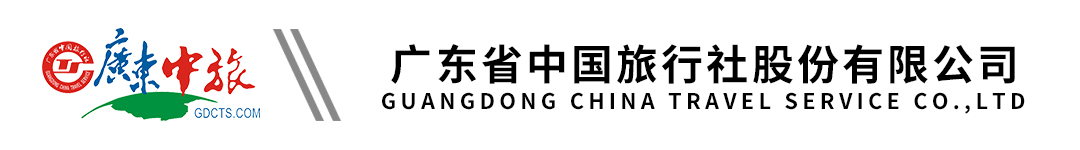 【春节/自组】三水游古城 逛花海 尝美食纯玩1天行程单行程安排费用说明其他说明产品编号MS1610603890b0出发地广州市目的地佛山市行程天数1去程交通汽车返程交通汽车参考航班无无无无无产品亮点食：鱼中之王—麦溪鲩海鲜火锅&杏花鸡宴食：鱼中之王—麦溪鲩海鲜火锅&杏花鸡宴食：鱼中之王—麦溪鲩海鲜火锅&杏花鸡宴食：鱼中之王—麦溪鲩海鲜火锅&杏花鸡宴食：鱼中之王—麦溪鲩海鲜火锅&杏花鸡宴天数行程详情用餐住宿D1广州华厦大酒店—三水白坭古镇—午餐—三水森林公园—广州华厦大酒店早餐：X     午餐：√     晚餐：X   无费用包含1.用车：安排旅游空调车，保证1人1正座；1.用车：安排旅游空调车，保证1人1正座；1.用车：安排旅游空调车，保证1人1正座；费用不包含1.个人消费及自费项目，旅游途中请注意保管好自己的财务，如有财务丢失，旅行社不承担赔偿责任。1.个人消费及自费项目，旅游途中请注意保管好自己的财务，如有财务丢失，旅行社不承担赔偿责任。1.个人消费及自费项目，旅游途中请注意保管好自己的财务，如有财务丢失，旅行社不承担赔偿责任。预订须知1、客人出团当天需要出示穗康码和接受体温测量，如出现下列情况之一，视为因客人原因退团，按照合同约定处理。旅行社有权拒绝客人上车，客人应自觉配合。温馨提示1.附件仅为参考行程，最终行程以我司确认行程为准，由于政变、罢工、地震、台风等不可抗拒的原因造成费用的增加，旅行社不予以承担。